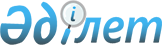 "2023-2025 жылдарға арналған қалалық бюджет туралы" Қызылорда қалалық мәслихатының 2022 жылғы 21 желтоқсандағы № 198-28/2 шешіміне өзгерістер енгізу туралы
					
			Мерзімі біткен
			
			
		
					Қызылорда қалалық мәслихатының 2023 жылғы 6 қарашадағы № 68-9/1 шешімі. Мерзімі біткендіктен қолданыс тоқтатылды
      Қызылорда қалалық мәслихаты ШЕШТІ:
      1. "2023-2025 жылдарға арналған қалалық бюджет туралы" Қызылорда қалалық мәслихатының 2022 жылғы 21 желтоқсандағы № 198-28/2 шешіміне мынадай өзгерістер енгізілсін:
      1-тармақ жаңа редакцияда жазылсын: 
      "1. 2023-2025 жылдарға арналған қалалық бюджет 1, 2 және 3-қосымшаларға сәйкес, оның ішінде 2023 жылға мынадай көлемдерде бекітілсін:
      1) кірістер – 83 246 097,0 мың теңге, оның ішінде:
      салықтық түсімдер – 16 048 981,4 мың теңге; 
      салықтық емес түсімдер – 203 844,0 мың теңге; 
      негізгі капиталды сатудан түсетін түсімдер – 7 131 995,5 мың теңге;
      трансферттер түсімі – 59 861 276,1 мың теңге;
      2) шығындар – 78 140 702,8 мың теңге;
      3) таза бюджеттік кредиттеу – 1 187 801,0 мың теңге, оның ішінде:
      бюджеттік кредиттер – 1 187 801,0 мың теңге;
      бюджеттік кредиттерді өтеу – 0;
      4) қаржы активтерімен операциялар бойынша сальдо – 3 857 407,1 мың теңге, оның ішінде:
      қаржы активтерін сатып алу – 3 857 407,1 мың теңге;
      мемлекеттің қаржы активтерін сатудан түсетін түсімдер – 0;
      5) бюджет тапшылығы (профициті) – 60 186,1 мың теңге;
      6) бюджет тапшылығын қаржыландыру (профицитті пайдалану) – -60 186,1 мың теңге;
      қарыздар түсімі – 9 539 301,0 мың теңге;
      қарыздарды өтеу – 10 441 013,0 мың теңге.".
      Аталған шешімнің 4-тармағы жаңа редакцияда жазылсын: 
      "4. Жергілікті атқарушы органының резерві 225 966,2 мың теңге сомасында бекітілсін.".
      2. Аталған шешімнің 1-қосымшасы осы шешімнің қосымшасына сәйкес жаңа редакцияда жазылсын.
      3. Осы шешім 2023 жылғы 1 қаңтардан бастап қолданысқа енгізіледі. 2023 жылға арналған қалалық бюджет
					© 2012. Қазақстан Республикасы Әділет министрлігінің «Қазақстан Республикасының Заңнама және құқықтық ақпарат институты» ШЖҚ РМК
				
      Қызылорда қалалық мәслихатының төрағасы 

И. Құттықожаев
Қызылорда қалалық мәслихатының
2023 жылғы 6 қарашадағы
№ 68-9/1 шешіміне 1-қосымшаҚызылорда қалалық мәслихатының
2022 жылғы 21 желтоқсандағы
№ 198-28/2 шешіміне 1-қосымша
Санаты
Санаты
Санаты
Санаты
Санаты
Сомасы, мың теңге
Сыныбы
Сыныбы
Сыныбы
Сыныбы
Сомасы, мың теңге
Кіші сыныбы
Кіші сыныбы
Кіші сыныбы
Сомасы, мың теңге
Атауы
Атауы
Сомасы, мың теңге
1
2
3
4
4
5
1. Кірістер
1. Кірістер
83 246 097,0
1
Салықтық түсiмдер
Салықтық түсiмдер
16 048 981,4
01
Табыс салығы
Табыс салығы
7 668 221,5
1
Корпоративтік табыс салығы
Корпоративтік табыс салығы
5 691 983,0
2
Жеке табыс салығы
Жеке табыс салығы
1 976 238,5
03
Әлеуметтiк салық
Әлеуметтiк салық
1 397 450,0
1
Әлеуметтiк салық
Әлеуметтiк салық
1 397 450,0
04
Меншiкке салынатын салықтар
Меншiкке салынатын салықтар
3 170 958,0
1
Мүлiкке салынатын салықтар
Мүлiкке салынатын салықтар
1 759 220,0
3
Жер салығы 
Жер салығы 
189 523,0
4
Көлiк құралдарына салынатын салық
Көлiк құралдарына салынатын салық
1 221 915,0
5
Бiрыңғай жер салығы
Бiрыңғай жер салығы
300,0
05
Тауарларға, жұмыстарға және қызметтерге салынатын iшкi салықтар
Тауарларға, жұмыстарға және қызметтерге салынатын iшкi салықтар
2 752 676,9
2
Акциздер
Акциздер
45 561,0
3
Табиғи және басқа да ресурстарды пайдаланғаны үшiн түсетiн түсiмдер
Табиғи және басқа да ресурстарды пайдаланғаны үшiн түсетiн түсiмдер
44 956,0
4
Кәсiпкерлiк және кәсiби қызметтi жүргiзгенi үшiн алынатын алымдар
Кәсiпкерлiк және кәсiби қызметтi жүргiзгенi үшiн алынатын алымдар
2 662 159,9
08
Заңдық маңызы бар әрекеттерді жасағаны және (немесе) оған уәкілеттігі бар мемлекеттік органдар немесе лауазымды адамдар құжаттар бергені үшін алынатын міндетті төлемдер
Заңдық маңызы бар әрекеттерді жасағаны және (немесе) оған уәкілеттігі бар мемлекеттік органдар немесе лауазымды адамдар құжаттар бергені үшін алынатын міндетті төлемдер
1 059 675,0
1
Мемлекеттiк баж
Мемлекеттiк баж
1 059 675,0
2
Салықтық емес түсiмдер
Салықтық емес түсiмдер
203 844,0
01
Мемлекеттік меншіктен түсетін кірістер
Мемлекеттік меншіктен түсетін кірістер
120 780,0
5
Мемлекет меншігіндегі мүлікті жалға беруден түсетін кірістер 
Мемлекет меншігіндегі мүлікті жалға беруден түсетін кірістер 
120 146,0
7
Мемлекеттік бюджеттен берілген кредиттер бойынша сыйақылар
Мемлекеттік бюджеттен берілген кредиттер бойынша сыйақылар
65,0
9
Мемлекет меншігінен түсетін басқа да кірістер
Мемлекет меншігінен түсетін басқа да кірістер
569,0
02
Мемлекеттік бюджеттен қаржыландырылатын мемлекеттік мекемелердің тауарларды (жұмыстарды, қызметтерді) өткізуінен түсетін түсімдер
Мемлекеттік бюджеттен қаржыландырылатын мемлекеттік мекемелердің тауарларды (жұмыстарды, қызметтерді) өткізуінен түсетін түсімдер
185,0
1
Мемлекеттік бюджеттен қаржыландырылатын мемлекеттік мекемелердің тауарларды (жұмыстарды, қызметтерді) өткізуінен түсетін түсімдер
Мемлекеттік бюджеттен қаржыландырылатын мемлекеттік мекемелердің тауарларды (жұмыстарды, қызметтерді) өткізуінен түсетін түсімдер
185,0
03
Мемлекеттік бюджеттен қаржыландырылатын мемлекеттік мекемелер ұйымдастыратын мемлекеттік сатып алуды өткізуден түсетін ақша түсімдері
Мемлекеттік бюджеттен қаржыландырылатын мемлекеттік мекемелер ұйымдастыратын мемлекеттік сатып алуды өткізуден түсетін ақша түсімдері
3 900,0
1
Мемлекеттік бюджеттен қаржыландырылатын мемлекеттік мекемелер ұйымдастыратын мемлекеттік сатып алуды өткізуден түсетін ақша түсімдері
Мемлекеттік бюджеттен қаржыландырылатын мемлекеттік мекемелер ұйымдастыратын мемлекеттік сатып алуды өткізуден түсетін ақша түсімдері
3 900,0
04
Мемлекеттік бюджеттен қаржыландырылатын, сондай-ақ Қазақстан Республикасы Ұлттық Банкінің бюджетінен (шығыстар сметасынан) қамтылатын және қаржыландырылатын мемлекеттік мекемелер салатын айыппұлдар, өсімпұлдар, санкциялар, өндіріп алулар
Мемлекеттік бюджеттен қаржыландырылатын, сондай-ақ Қазақстан Республикасы Ұлттық Банкінің бюджетінен (шығыстар сметасынан) қамтылатын және қаржыландырылатын мемлекеттік мекемелер салатын айыппұлдар, өсімпұлдар, санкциялар, өндіріп алулар
22 500,0
1
Мұнай секторы ұйымдарынан, Жәбірленушілерге өтемақы қорынан және Білім беру инфрақұрылымын қолдау қорынан түсетін түсімдерді қоспағанда, мемлекеттік бюджеттен қаржыландырылатын, сондай-ақ Қазақстан Республикасы Ұлттық Банкінің бюджетінен (шығыстар сметасынан) ұсталатын және қаржыландырылатын мемлекеттік мекемелер салатын айыппұлдар, өсімпұлдар, санкциялар, өндіріп алулар
Мұнай секторы ұйымдарынан, Жәбірленушілерге өтемақы қорынан және Білім беру инфрақұрылымын қолдау қорынан түсетін түсімдерді қоспағанда, мемлекеттік бюджеттен қаржыландырылатын, сондай-ақ Қазақстан Республикасы Ұлттық Банкінің бюджетінен (шығыстар сметасынан) ұсталатын және қаржыландырылатын мемлекеттік мекемелер салатын айыппұлдар, өсімпұлдар, санкциялар, өндіріп алулар
22 500,0
06
Басқа да салықтық емес түсімдер
Басқа да салықтық емес түсімдер
56 479,0
1
Басқа да салықтық емес түсімдер
Басқа да салықтық емес түсімдер
56 479,0
3
Негiзгi капиталды сатудан түсетін түсімдер
Негiзгi капиталды сатудан түсетін түсімдер
7 131 995,5
01
Мемлекеттік мекемелерге бекітілген мемлекеттік мүлікті сату
Мемлекеттік мекемелерге бекітілген мемлекеттік мүлікті сату
6 560 136,0
1
Мемлекеттік мекемелерге бекітілген мемлекеттік мүлікті сату
Мемлекеттік мекемелерге бекітілген мемлекеттік мүлікті сату
6 560 136,0
03
Жердi және материалдық емес активтердi сату
Жердi және материалдық емес активтердi сату
571 859,5
1
Жердi сату
Жердi сату
415 186,5
2
Материалдық емес активтерді сату
Материалдық емес активтерді сату
156 673,0
4
Трансферттердің түсімдері
Трансферттердің түсімдері
59 861 276,1
01
Төмен тұрған мемлекеттік басқару органдарынан трансферттер
Төмен тұрған мемлекеттік басқару органдарынан трансферттер
77,2
3
Аудандық маңызы бар қалалардың, ауылдардың, кенттердің, ауылдық округтердің бюджеттерінен трансферттер
Аудандық маңызы бар қалалардың, ауылдардың, кенттердің, ауылдық округтердің бюджеттерінен трансферттер
77,2
02
Мемлекеттiк басқарудың жоғары тұрған органдарынан түсетiн трансферттер
Мемлекеттiк басқарудың жоғары тұрған органдарынан түсетiн трансферттер
59 861 198,9
2
Облыстық бюджеттен түсетiн трансферттер
Облыстық бюджеттен түсетiн трансферттер
59 861 198,9
Функционалдық топ
Функционалдық топ
Функционалдық топ
Функционалдық топ
Функционалдық топ
Кіші функция
Кіші функция
Кіші функция
Кіші функция
Бюджеттік бағдарламалардың әкімшісі
Бюджеттік бағдарламалардың әкімшісі
Бюджеттік бағдарламалардың әкімшісі
Бағдарлама
Бағдарлама
Атауы
2. Шығындар
78 140 702,8
01
Жалпы сипаттағы мемлекеттiк қызметтер 
4 908 228,9
1
Мемлекеттiк басқарудың жалпы функцияларын орындайтын өкiлдi, атқарушы және басқа органдар
549 033,0
112
Аудан (облыстық маңызы бар қала) мәслихатының аппараты
78 206,0
001
Аудан (облыстық маңызы бар қала) мәслихатының қызметін қамтамасыз ету жөніндегі қызметтер
75 375,2
003
Мемлекеттік органның күрделі шығыстары
2 830,8
122
Аудан (облыстық маңызы бар қала) әкімінің аппараты
470 827,0
001
Аудан (облыстық маңызы бар қала) әкімінің қызметін қамтамасыз ету жөніндегі қызметтер
459 405,0
003
Мемлекеттік органның күрделі шығыстары
11 422,0
2
Қаржылық қызмет
18 528,6
459
Ауданның (облыстық маңызы бар қаланың) экономика және қаржы бөлімі
14133,0
003
Салық салу мақсатында мүлікті бағалауды жүргізу
10988,0
010
Жекешелендіру, коммуналдық меншікті басқару, жекешелендіруден кейінгі қызмет және осыған байланысты дауларды реттеу
3145,0
805
Ауданның (облыстық маңызы бар қаланың) мемлекеттік сатып алу бөлімі
4 395,6
001
Жергілікті деңгейде мемлекеттік сатып алу саласындағы мемлекеттік саясатты іске асыру жөніндегі қызметтер
4 395,6
9
Жалпы сипаттағы өзге де мемлекеттiк қызметтер
4 340 667,3
458
Ауданның (облыстық маңызы бар қаланың) тұрғын үй-коммуналдық шаруашылығы, жолаушылар көлігі және автомобиль жолдары бөлімі
580 691,3
001
Жергілікті деңгейде тұрғын үй-коммуналдық шаруашылығы, жолаушылар көлігі және автомобиль жолдары саласындағы мемлекеттік саясатты іске асыру жөніндегі қызметтер
580 091,3
013
Мемлекеттік органның күрделі шығыстары
600,0
459
Ауданның (облыстық маңызы бар қаланың) экономика және қаржы бөлімі
3 715 669,5
001
Ауданның (облыстық маңызы бар қаланың) экономикалық саясатын қалыптастыру мен дамыту, мемлекеттік жоспарлау, бюджеттік атқару және коммуналдық меншігін басқару саласындағы мемлекеттік саясатты іске асыру жөніндегі қызметтер
140 690,0
015
Мемлекеттік органның күрделі шығыстары
590,0
113
Төменгі тұрған бюджеттерге берілетін нысаналы ағымдағы трансферттер
1 434 517,2
114
Төменгі тұрған бюджеттерге берілетін нысаналы даму трансферттері
2 139 872,3
493
Ауданның (облыстық маңызы бар қаланың) кәсіпкерлік, өнеркәсіп және туризм бөлімі
44 306,5
001
Жергілікті деңгейде кәсіпкерлікті, өнеркәсіпті және туризмді дамыту саласындағы мемлекеттік саясатты іске асыру жөніндегі қызметтер
43 706,5
003
Мемлекеттік органның күрделі шығыстары
600,0
02
Қорғаныс
24 047,0
1
Әскери мұқтаждар
24 047,0
122
Аудан (облыстық маңызы бар қала) әкімінің аппараты
24 047,0
005
Жалпыға бірдей әскери міндетті атқару шеңберіндегі іс-шаралар
24 047,0
03
Қоғамдық тәртіп, қауіпсіздік, құқықтық, сот, қылмыстық-атқару қызметі
202 990,9
6
Қылмыстық-атқару жүйесі
40 895,0
451
Ауданның (облыстық маңызы бар қаланың) жұмыспен қамту және әлеуметтік бағдарламалар бөлімі
40 895,0
039
Қылмыстық жазасын өтеген адамдарды әлеуметтік бейімдеу мен оңалтуды ұйымдастыру және жүзеге асыру
40 895,0
9
Қоғамдық тәртіп және қауіпсіздік саласындағы басқа да қызметтер
162 095,9
458
Ауданның (облыстық маңызы бар қаланың) тұрғын үй-коммуналдық шаруашылығы, жолаушылар көлігі және автомобиль жолдары бөлімі
162 095,9
021
Елдi мекендерде жол қозғалысы қауiпсiздiгін қамтамасыз ету
162 095,9
06
Әлеуметтiк көмек және әлеуметтiк қамсыздандыру
10 296 887,1
1
Әлеуметтiк қамсыздандыру
3 706 797,3
451
Ауданның (облыстық маңызы бар қаланың) жұмыспен қамту және әлеуметтік бағдарламалар бөлімі
3 706 177,3
.005
Мемлекеттік атаулы әлеуметтік көмек
3 705 492,3
057
Атаулы мемлекеттік әлеуметтік көмек алушылар болып табылатын жеке тұлғаларды телевизиялық абоненттiк жалғамалармен қамтамасыз ету
685,0
467
Ауданның (облыстық маңызы бар қаланың) құрылыс бөлімі
620,0
.041
Әлеуметтік қамтамасыз ету объектілерін салу және реконструкциялау
620,0
2
Әлеуметтiк көмек
5 398 414,4
451
Ауданның (облыстық маңызы бар қаланың) жұмыспен қамту және әлеуметтік бағдарламалар бөлімі
2 660 812,3
.004
Ауылдық жерлерде тұратын денсаулық сақтау, білім беру, әлеуметтік қамтамасыз ету, мәдениет, спорт және ветеринар мамандарына отын сатып алуға Қазақстан Республикасының заңнамасына сәйкес әлеуметтік көмек көрсету
6 583,0
.006
Тұрғын үйге көмек көрсету
36 646,0
007
Жергілікті өкілетті органдардың шешімі бойынша мұқтаж азаматтардың жекелеген топтарына әлеуметтік көмек
776 959,2
009
1999 жылдың 26 шілдесінде "Отан", "Даңқ" ордендерімен марапатталған, "Халық Қаһарманы" атағын және республиканың құрметті атақтарын алған азаматтарды әлеуметтік қолдау
393,0
010
Үйден тәрбиеленіп оқытылатын мүгедектігі бар балаларды материалдық қамтамасыз ету
49 655,0
013
Белгіленген тұрғылықты жері жоқ тұлғаларды әлеуметтік бейімдеу
130 910,0
014
Мұқтаж азаматтарға үйде әлеуметтiк көмек көрсету
207 202,0
015
Зейнеткерлер мен мүгедектігі бар адамдарға әлеуметтiк қызмет көрсету аумақтық орталығы
117 096,1
017
Оңалтудың жеке бағдарламасына сәйкес мұқтаж мүгедектігі бар адамдарды протездік-ортопедиялық көмек, сурдотехникалық құралдар, тифлотехникалық құралдар, санаторий-курорттық емделу, мiндеттi гигиеналық құралдармен қамтамасыз ету, арнаулы жүрiп-тұру құралдары, жеке көмекшінің және есту бойынша мүгедектігі бар адамдарға қолмен көрсететiн тіл маманының қызметтері мен қамтамасыз ету
1 314 687,0
.027
Халықты әлеуметтік қорғау жөніндегі іс-шараларды іске асыру
20 681,0
458
Ауданның (облыстық маңызы бар қаланың) білім бөлімі
44 117,8
.068
Жергілікті өкілдік органдардың шешімі бойынша қалалық қоғамдық көлікте (таксиден басқа) жеңілдікпен, тегін жол жүру түрінде азаматтардың жекелеген санаттарын әлеуметтік қолдау
44 117,8
801
Ауданның (облыстық маңызы бар қаланың) жұмыспен қамту, әлеуметтік бағдарламалар және азаматтық хал актілерін тіркеу бөлімі 
2 693 484,3
004
Жұмыспен қамту бағдарламасы
2 548 173,2
023
Жұмыспен қамту орталықтарының қызметін қамтамасыз ету
145 311,1
9
Әлеуметтiк көмек және әлеуметтiк қамтамасыз ету салаларындағы өзге де қызметтер
1 191 675,4
451
Ауданның (облыстық маңызы бар қаланың) жұмыспен қамту және әлеуметтік бағдарламалар бөлімі
1 191 354,4
001
Жергілікті деңгейде халық үшін әлеуметтік бағдарламаларды жұмыспен қамтуды қамтамасыз етуді іске асыру саласындағы мемлекеттік саясатты іске асыру жөніндегі қызметтер
348 694,6
011
Жәрдемақыларды және басқа да әлеуметтік төлемдерді есептеу, төлеу мен жеткізу бойынша қызметтерге ақы төлеу
15 125,2
.021
Мемлекеттік органның күрделі шығыстары
198,0
050
Қазақстан Республикасында мүгедектігі бар адамдардың құқықтарын қамтамасыз етуге және өмір сүру сапасын жақсарту
675 741,1
.054
Үкіметтік емес ұйымдарда мемлекеттік әлеуметтік тапсырысты орналастыру
145 042,0
.067
Ведомстволық бағыныстағы мемлекеттік мекемелер мен ұйымдардың күрделі шығыстары
6 553,5
458
Ауданның (облыстық маңызы бар қаланың) тұрғын үй-коммуналдық шаруашылығы, жолаушылар көлігі және автомобиль жолдары бөлімі
321,0
050
Қазақстан Республикасында мүгедектігі бар адамдардың құқықтарын қамтамасыз етуге және өмір сүру сапасын жақсарту
321,0
07
Тұрғын үй-коммуналдық шаруашылық
43 484 336,5
1
Тұрғын үй шаруашылығы
28 548 520,7
458
Ауданның (облыстық маңызы бар қаланың) тұрғын үй-коммуналдық шаруашылығы, жолаушылар көлігі және автомобиль жолдары бөлімі
1 155 593,8
002
Мемлекеттiк қажеттiлiктер үшiн жер учаскелерiн алып қою, оның iшiнде сатып алу жолымен алып қою және осыған байланысты жылжымайтын мүлiктi иелiктен айыру 
81 378,8
004
Азаматтардың жекелеген санаттарын тұрғын үймен қамтамасыз ету
574 215,0
.059
Елді мекенге бірыңғай сәулеттік келбет беруге бағытталған, көппәтерлі тұрғын үйлердің қасбеттерін, шатырларын ағымдағы немесе күрделі жөндеу
500 000,0
467
Ауданның (облыстық маңызы бар қаланың) құрылыс бөлімі
27 345 183,8
003
Коммуналдық тұрғын үй қорының тұрғын үйін жобалау және (немесе) салу, реконструкциялау
11 404 275,5
004
Инженерлік-коммуникациялық инфрақұрылымды жобалау, дамыту және (немесе) жайластыру
7 486 605,8
098
Коммуналдық тұрғын үй қорының тұрғын үйлерін сатып алу
8 454 302,5
479
Ауданның (облыстық маңызы бар қаланың) тұрғын үй инспекциясы бөлімі
47 743,1
001
Жергілікті деңгейде тұрғын үй қоры саласындағы мемлекеттік саясатты іске асыру жөніндегі қызметтер
47 143,1
.005
Мемлекеттік органның күрделі шығыстары
600,0
2
Коммуналдық шаруашылық
9 541 473,6
458
Ауданның (облыстық маңызы бар қаланың) тұрғын үй-коммуналдық шаруашылығы, жолаушылар көлігі және автомобиль жолдары бөлімі
4 955 244,0
012
Сумен жабдықтау және су бұру жүйесінің жұмыс істеуі
25 318,0
.048
Қаланы және елді мекендерді абаттандыруды дамыту
4 929 926,0
467
Ауданның (облыстық маңызы бар қаланың) құрылыс бөлімі
4 586 229,6
006
Сумен жабдықтау және су бұру жүйесін дамыту
4 586 229,6
3
Елді-мекендерді көркейту
5 394 342,2
458
Ауданның (облыстық маңызы бар қаланың) тұрғын үй-коммуналдық шаруашылығы, жолаушылар көлігі және автомобиль жолдары бөлімі
5 394 342,2
015
Елдi мекендердегі көшелердi жарықтандыру
942 909,0
016
Елдi мекендердiң санитариясын қамтамасыз ету
1 444 389,0
017
Жерлеу орындарын ұстау және туыстары жоқ адамдарды жерлеу
12 600,0
018
Елдi мекендердi абаттандыру және көгалдандыру
2 994 444,2
08
Мәдениет, спорт, туризм және ақпараттық кеңістiк
1 730 581,6
1
Мәдениет саласындағы қызмет
407 389,4
820
Ауданның (облыстық маңызы бар қаланың) мәдениет және спорт бөлімі
407 389,4
.004
Мәдени-демалыс жұмысын қолдау
374 401,4
009
Тарихи-мәдени мұра ескерткіштерін сақтауды және оларға қол жетімділікті қамтамасыз ету
32 988,0
2
Спорт
701 482,7
467
Ауданның (облыстық маңызы бар қаланың) құрылыс бөлімі
517 003,2
008
Cпорт объектілерін дамыту
517 003,2
820
Ауданның (облыстық маңызы бар қаланың) мәдениет және спорт бөлімі
184 479,5
.008
Ұлттық және бұқаралық спорт түрлерін дамыту
133 796,5
.010
Аудандық (облыстық маңызы бар қалалық) деңгейде спорттық жарыстар өткiзу
11 691,0
.011
Әртүрлi спорт түрлерi бойынша аудан (облыстық маңызы бар қала) құрама командаларының мүшелерiн дайындау және олардың облыстық спорт жарыстарына қатысуы
38 992,0
3
Ақпараттық кеңiстiк
324 274,0
820
Ауданның (облыстық маңызы бар қаланың) мәдениет және спорт бөлімі
216 653,0
006
Аудандық (қалалық) кiтапханалардың жұмыс iстеуi
214 195,0
007
Мемлекеттiк тiлдi және Қазақстан халқының басқа да тiлдерін дамыту
2 458,0
821
Ауданның (облыстық маңызы бар қаланың) қоғамдық даму бөлімі
107 621,0
.004
Мемлекеттік ақпараттық саясат жүргізу жөніндегі қызметтер
107 621,0
9
Мәдениет, спорт, туризм және ақпараттық кеңiстiктi ұйымдастыру жөнiндегi өзге де қызметтер
297 435,5
820
Ауданның (облыстық маңызы бар қаланың) мәдениет және спорт бөлімі
144833,0
001
Жергілікті деңгейде мәдениет, спорт және тілдерді дамыту саласындағы мемлекеттік саясатты іске асыру жөніндегі қызметтер
97654,0
.003
Мемлекеттік органның күрделі шығыстары
1200,0
032
Ведомстволық бағыныстағы мемлекеттік мекемелер мен ұйымдардың күрделі шығыстары
45979,0
821
Ауданның (облыстық маңызы бар қаланың) қоғамдық даму бөлімі
152602,5
001
Жергілікті деңгейде ақпарат, мемлекеттілікті нығайту және азаматтардың әлеуметтік сенімділігін қалыптастыру саласында мемлекеттік саясатты іске асыру жөніндегі қызметтер
86631,5
003
Жастар саясаты саласында іс-шараларды іске асыру
61291,0
.006
Мемлекеттік органның күрделі шығыстары
4680,0
09
Отын-энергетика кешенi және жер қойнауын пайдалану
762 374,1
1
Отын және энергетика
23 812,6
467
Ауданның (облыстық маңызы бар қаланың) құрылыс бөлімі
23 812,6
009
Жылу-энергетикалық жүйені дамыту
23 812,6
9
Отын-энергетика кешені және жер қойнауын пайдалану саласындағы өзге де қызметтер
738 561,5
458
Ауданның (облыстық маңызы бар қаланың) тұрғын үй-коммуналдық шаруашылығы, жолаушылар көлігі және автомобиль жолдары бөлімі
14 191,4
036
Газ тасымалдау жүйесін дамыту 
14 191,4
467
Ауданның (облыстық маңызы бар қаланың) құрылыс бөлімі
724 370,1
036
Газ тасымалдау жүйесін дамыту 
724 370,1
10
Ауыл, су, орман, балық шаруашылығы, ерекше қорғалатын табиғи аумақтар, қоршаған ортаны және жануарлар дүниесін қорғау, жер қатынастары
174 057,8
1
Ауыл шаруашылығы
116 050,0
477
Ауданның (облыстық маңызы бар қаланың) ауыл шаруашылығы мен жер қатынастары бөлімі
116050,0
001
Жергілікті деңгейде ауыл шаруашылығы және жер қатынастары саласындағы мемлекеттік саясатты іске асыру жөніндегі қызметтер
114300,0
.003
Мемлекеттік органның күрделі шығыстары
1750,0
9
Ауыл, су, орман, балық шаруашылығы, қоршаған ортаны қорғау және жер қатынастары саласындағы басқа да қызметтер
58 007,8
477
Ауданның (облыстық маңызы бар қаланың) ауыл шаруашылығы мен жер қатынастары бөлімі
58 007,8
099
Мамандарға әлеуметтік қолдау көрсету жөніндегі шараларды іске асыру
58 007,8
11
Өнеркәсіп, сәулет, қала құрылысы және құрылыс қызметі
190 757,9
2
Сәулет, қала құрылысы және құрылыс қызметі
190 757,9
467
Ауданның (облыстық маңызы бар қаланың) құрылыс бөлімі
98 163,7
001
Жергілікті деңгейде құрылыс саласындағы мемлекеттік саясатты іске асыру жөніндегі қызметтер
95 463,7
017
Мемлекеттік органның күрделі шығыстары
2 700,0
468
Ауданның (облыстық маңызы бар қаланың) сәулет және қала құрылысы бөлімі
92 594,2
001
Жергілікті деңгейде сәулет және қала құрылысы саласындағы мемлекеттік саясатты іске асыру жөніндегі қызметтер
88 572,2
003
Аудан аумағында қала құрылысын дамыту схемаларын және елді мекендердің бас жоспарларын әзірлеу
2 954,0
004
Мемлекеттік органның күрделі шығыстары
1 068,0
12
Көлiк және коммуникация
10 714 918,5
1
Автомобиль көлiгi
9 221 918,5
458
Ауданның (облыстық маңызы бар қаланың) тұрғын үй-коммуналдық шаруашылығы, жолаушылар көлігі және автомобиль жолдары бөлімі
9 221 918,5
.022
Көлік инфрақұрылымын дамыту
5 448 047,6
023
Автомобиль жолдарының жұмыс істеуін қамтамасыз ету
3 773 870,9
9
Көлiк және коммуникациялар саласындағы өзге де қызметтер
1 493 000,0
458
Ауданның (облыстық маңызы бар қаланың) тұрғын үй-коммуналдық шаруашылығы, жолаушылар көлігі және автомобиль жолдары бөлімі
1 493 000,0
037
Әлеуметтік маңызы бар қалалық (ауылдық), қала маңындағы және ауданішілік қатынастар бойынша жолаушылар тасымалдарын субсидиялау
1 493 000,0
13
Басқалар
902 208,9
3
Кәсiпкерлiк қызметтi қолдау және бәсекелестікті қорғау
2 393,0
493
Ауданның (облыстық маңызы бар қаланың) кәсіпкерлік, өнеркәсіп және туризм бөлімі
2 393,0
006
Кәсіпкерлік қызметті қолдау
2 393,0
9
Басқалар
899 815,9
459
Ауданның (облыстық маңызы бар қаланың) экономика және қаржы бөлімі
225966,2
012
Ауданның (облыстық маңызы бар қаланың) жергілікті атқарушы органының резерві 
225966,2
467
Ауданның (облыстық маңызы бар қаланың) құрылыс бөлімі
673 849,7
079
"Ауыл-Ел бесігі" жобасы шеңберінде ауылдық елді мекендердегі әлеуметтік және инженерлік инфрақұрылымдарды дамыту
673 849,7
14
Борышқа қызмет көрсету
742 305,0
1
Борышқа қызмет көрсету
742 305,0
459
Ауданның (облыстық маңызы бар қаланың) экономика және қаржы бөлімі
742 305,0
.021
Жергілікті атқарушы органдардың облыстық бюджеттен қарыздар бойынша сыйақылар мен өзге де төлемдерді төлеу бойынша борышына қызмет көрсету
742 305,0
15
Трансферттер
4 007 008,6
1
Трансферттер
4 007 008,6
459
Ауданның (облыстық маңызы бар қаланың) экономика және қаржы бөлімі
4 007 008,6
006
Пайдаланылмаған (толық пайдаланылмаған) нысаналы трансферттерді қайтару
144 306,5
024
Заңнаманы өзгертуге байланысты жоғары тұрған бюджеттің шығындарын өтеуге төменгі тұрған бюджеттен ағымдағы нысаналы трансферттер
2 819 093,4
038
Субвенциялар
978 419,0
054
Қазақстан Республикасының Ұлттық қорынан берілетін нысаналы трансферт есебінен республикалық бюджеттен бөлінген пайдаланылмаған (түгел пайдаланылмаған) нысаналы трансферттердің сомасын қайтару
65 189,7
3. Таза бюджеттік кредиттеу
1 187 801,0
Бюджеттік кредиттер
1 187 801,0
07
Тұрғын үй-коммуналдық шаруашылық
773 801,0
1
Тұрғын үй шаруашылығы
773 801,0
458
Ауданның (облыстық маңызы бар қаланың) тұрғын үй-коммуналдық шаруашылығы, жолаушылар көлігі және автомобиль жолдары бөлімі
773 801,0
.081
Кондоминиум объектілерінің ортақ мүлкіне күрделі жөндеу жүргізуге кредит беру
773 801,0
10
Ауыл, су, орман, балық шаруашылығы, ерекше қорғалатын табиғи аумақтар, қоршаған ортаны және жануарлар дүниесін қорғау, жер қатынастары
414 000,0
9
Ауыл, су, орман, балық шаруашылығы, қоршаған ортаны қорғау және жер қатынастары саласындағы басқа да қызметтер
414 000,0
477
Ауданның (облыстық маңызы бар қаланың) ауыл шаруашылығы мен жер қатынастары бөлімі
414 000,0
.004
Мамандарды әлеуметтік қолдау шараларын іске асыру үшін бюджеттік кредиттер
414 000,0
Санаты
Санаты
Санаты
Санаты
Санаты
Сыныбы
Сыныбы
Сыныбы
Сыныбы
Кіші сыныбы
Кіші сыныбы
Кіші сыныбы
Атауы
Атауы
1
2
3
4
4
5
5
Бюджеттік кредиттерді өтеу
Бюджеттік кредиттерді өтеу
0
01
Бюджеттік кредиттерді өтеу
Бюджеттік кредиттерді өтеу
0
1
Мемлекеттік бюджеттен берілген бюджеттік кредиттерді өтеу
Мемлекеттік бюджеттен берілген бюджеттік кредиттерді өтеу
0
4. Қаржы активтерімен операциялар бойынша сальдо
4. Қаржы активтерімен операциялар бойынша сальдо
3 857 407,1
Қаржы активтерін сатып алу
Қаржы активтерін сатып алу
3 857 407,1
Функционалдық топ
Функционалдық топ
Функционалдық топ
Функционалдық топ
Функционалдық топ
Кіші функция
Кіші функция
Кіші функция
Кіші функция
Бюджеттік бағдарламалардың әкімшісі
Бюджеттік бағдарламалардың әкімшісі
Бюджеттік бағдарламалардың әкімшісі
Бағдарлама
Бағдарлама
Атауы
13
Басқалар
3 857 407,1
9
Басқалар
3 857 407,1
458
Ауданның (облыстық маңызы бар қаланың) тұрғын үй-коммуналдық шаруашылығы, жолаушылар көлігі және автомобиль жолдары бөлімі
3 857 407,1
065
Заңды тұлғалардың жарғылық капиталын қалыптастыру немесе ұлғайту
3 857 407,1
Санаты
Санаты
Санаты
Санаты
Санаты
Сыныбы
Сыныбы
Сыныбы
Сыныбы
Кіші сыныбы
Кіші сыныбы
Кіші сыныбы
Атауы
Атауы
6
Мемлекеттің қаржы активтерін сатудан түсетін түсімдер
Мемлекеттің қаржы активтерін сатудан түсетін түсімдер
 0
5. Бюджет тапшылығы (профициті)
5. Бюджет тапшылығы (профициті)
60 186,1
6. Бюджет тапшылығын қаржыландыру (профицитін пайдалану)
6. Бюджет тапшылығын қаржыландыру (профицитін пайдалану)
-60 186,1
7
Қарыздар түсімдері
Қарыздар түсімдері
9 539 301,0
01
Мемлекеттік ішкі қарыздар
Мемлекеттік ішкі қарыздар
9 539 301,0
2
Қарыз алу келісім-шарттары
Қарыз алу келісім-шарттары
9 539 301,0
Функционалдық топ
Функционалдық топ
Функционалдық топ
Функционалдық топ
Функционалдық топ
Кіші функция
Кіші функция
Кіші функция
Кіші функция
Бюджеттік бағдарламалардың әкімшісі
Бюджеттік бағдарламалардың әкімшісі
Бюджеттік бағдарламалардың әкімшісі
Бағдарлама
Бағдарлама
Атауы
16
Қарыздарды өтеу
10 441 013,0
1
Қарыздарды өтеу
10 441 013,0
459
Ауданның (облыстық маңызы бар қаланың) экономика және қаржы бөлімі
10 441 013,0
.005
Жергілікті атқарушы органның жоғары тұрған бюджет алдындағы борышын өтеу
8 560 136,0
009
Жергiлiктi атқарушы органдардың борышын өтеу
1 880 877,0
Санаты
Санаты
Санаты
Санаты
Санаты
Сыныбы
Сыныбы
Сыныбы
Сыныбы
Кіші сыныбы
Кіші сыныбы
Кіші сыныбы
Атауы
Атауы
8
Бюджет қаражатының пайдаланылатын қалдықтары
Бюджет қаражатының пайдаланылатын қалдықтары
841 525,9
01
Бюджет қаражаты қалдықтары
Бюджет қаражаты қалдықтары
841 525,9
1
Бюджет қаражатының бос қалдықтары
Бюджет қаражатының бос қалдықтары
846 674,1
2
Есепті кезең соңындағы бюджет қаражатының қалдықтары
Есепті кезең соңындағы бюджет қаражатының қалдықтары
5 148,2